Hotel Reservation Form: Please complete and send to the highlighted email bellow. A confirmation of delivery will be sent, followed by a hotel confirmation. 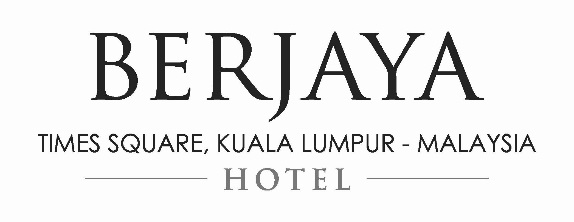 The 3rd IPPC Global ePhyto Symposium “ePhyto and Trade Facilitation”22 – 26 January 2018(ATTN: Reservation before 31 December 2017) Email to ephytoregister@doa.gov.my  To entitled for this special rateJABATAN PERTANIAN MALAYSIAOfficial check-in time is 1500 hours and check-out time is 1200 hours. Late check-out after 1400 hours will be subject to a half day rate and a full day room charge will be imposed for late check-out after 1800 hours.No-show arrival with a pre-arranged limousine transfer are subject to a full charge unless prior written cancellation has been received by the hotel no later than 72 hours of estimated time of arrival.  Any cancellation must be informed 7 days prior to arrival, failing which a one-night penalty charge will be applicable. All reservations must be guaranteed by a valid credit card / cash / bank draft / cheque. The Hotel reserves the right to release all unguaranteed rooms, seven (7) days prior to arrival date.I hereby agree to guarantee the accommodation and any transportation charges with my credit / charge cards as above.__________________________					Authorised Signature						Cardholder’s Name: 						Confirmed By	:	___________________Company Stamp: 						Confirmation No	:	___________________Berjaya Times Square Hotel Kuala LumpurNo. 1 Jalan Imbi, 55100 Kuala Lumpur, Malaysia.Tel: (603) 2117 8000     Fax: (603) 21178259From:Company:Company:Company:Date: Date: Date: Date: Date: Tel:Fax:Fax:Fax:Email:Email:Email:Email:Email:Name of Guest(s) :(1)                                                                 (3)(1)                                                                 (3)(1)                                                                 (3)(1)                                                                 (3)(1)                                                                 (3)(1)                                                                 (3)(1)                                                                 (3)(1)                                                                 (3)(1)                                                                 (3)(2)(2)(2)(2)(2)(2)(2)(2)(2)Arrival Date :Flight Details / ETAFlight Details / ETAFlight Details / ETADeparture Date :Flight Details / ETDFlight Details / ETDFlight Details / ETDRoom CategorySpecial Room Rateper suite per nightSpecial Room Rateper suite per nightSpecial Room Rateper suite per nightNo of room (s)No of room (s)No of room (s)No of guest (s)No of guest (s)Superior RoomRM370.00nett Include of 1  breakfast and lunchRM370.00nett Include of 1  breakfast and lunchRM370.00nett Include of 1  breakfast and lunchSuperior RoomRM450.00nettInclude of 2  breakfast/sand lunchRM450.00nettInclude of 2  breakfast/sand lunchRM450.00nettInclude of 2  breakfast/sand lunchPremier RoomRM520.00nett Include of 1  breakfast and lunchRM520.00nett Include of 1  breakfast and lunchRM520.00nett Include of 1  breakfast and lunchPremier RoomRM600.00nett Include of 2  breakfast/s and lunchRM600.00nett Include of 2  breakfast/s and lunchRM600.00nett Include of 2  breakfast/s and lunchTourism TaxThe room rate inclusive of Tourism Tax of RM10 per room per nightThe room rate inclusive of Tourism Tax of RM10 per room per nightThe room rate inclusive of Tourism Tax of RM10 per room per nightThe room rate inclusive of Tourism Tax of RM10 per room per nightThe room rate inclusive of Tourism Tax of RM10 per room per nightThe room rate inclusive of Tourism Tax of RM10 per room per nightThe room rate inclusive of Tourism Tax of RM10 per room per nightThe room rate inclusive of Tourism Tax of RM10 per room per nightThe room rate inclusive of Tourism Tax of RM10 per room per nightBilling InstructionPax Account Pax Account Pax Account Pax Account Pax Account Pax Account Pax Account Pax Account Pax Account Guaranteed By[     ] Mastercard   [      ]  VISA    [      ]  Amex   [      ] Others -                       Expriy Date : [     ] Mastercard   [      ]  VISA    [      ]  Amex   [      ] Others -                       Expriy Date : [     ] Mastercard   [      ]  VISA    [      ]  Amex   [      ] Others -                       Expriy Date : [     ] Mastercard   [      ]  VISA    [      ]  Amex   [      ] Others -                       Expriy Date : [     ] Mastercard   [      ]  VISA    [      ]  Amex   [      ] Others -                       Expriy Date : [     ] Mastercard   [      ]  VISA    [      ]  Amex   [      ] Others -                       Expriy Date : [     ] Mastercard   [      ]  VISA    [      ]  Amex   [      ] Others -                       Expriy Date : [     ] Mastercard   [      ]  VISA    [      ]  Amex   [      ] Others -                       Expriy Date : Credit Card No :   Credit Card No :   Credit Card No :   Credit Card No :   Credit Card No :   Credit Card No :   For AMEX cardholders, please provide the 4-Digit Security Code NoFor AMEX cardholders, please provide the 4-Digit Security Code NoFor AMEX cardholders, please provide the 4-Digit Security Code NoFor AMEX cardholders, please provide the 4-Digit Security Code NoFor AMEX cardholders, please provide the 4-Digit Security Code NoFor AMEX cardholders, please provide the 4-Digit Security Code No:::[     ] Cash  (Full Prepayment)[     ] Cash  (Full Prepayment)[     ] Cash  (Full Prepayment)[     ] Cash  (Full Prepayment)[     ] Cash  (Full Prepayment)[     ] Cash  (Full Prepayment)[     ] Cash  (Full Prepayment)[     ] Cash  (Full Prepayment)[     ] Cash  (Full Prepayment)Special Request(subject to availability)[       ] King-bed	     [       ] Twin-bed       [       ] Non-smoking[       ] King-bed	     [       ] Twin-bed       [       ] Non-smoking[       ] King-bed	     [       ] Twin-bed       [       ] Non-smoking[       ] King-bed	     [       ] Twin-bed       [       ] Non-smoking[       ] King-bed	     [       ] Twin-bed       [       ] Non-smoking[       ] King-bed	     [       ] Twin-bed       [       ] Non-smoking[       ] King-bed	     [       ] Twin-bed       [       ] Non-smoking[       ] King-bed	     [       ] Twin-bed       [       ] Non-smoking[       ] King-bed	     [       ] Twin-bed       [       ] Non-smokingRemarkGuest will be responsible for any claims made by the Hotel for loss on exchange arising from accounts settled by foreign currencies.Guest will be responsible for any claims made by the Hotel for loss on exchange arising from accounts settled by foreign currencies.Guest will be responsible for any claims made by the Hotel for loss on exchange arising from accounts settled by foreign currencies.Guest will be responsible for any claims made by the Hotel for loss on exchange arising from accounts settled by foreign currencies.Guest will be responsible for any claims made by the Hotel for loss on exchange arising from accounts settled by foreign currencies.Guest will be responsible for any claims made by the Hotel for loss on exchange arising from accounts settled by foreign currencies.Guest will be responsible for any claims made by the Hotel for loss on exchange arising from accounts settled by foreign currencies.Guest will be responsible for any claims made by the Hotel for loss on exchange arising from accounts settled by foreign currencies.Guest will be responsible for any claims made by the Hotel for loss on exchange arising from accounts settled by foreign currencies.Field TripWednesday 24th of January a Field Trip will be taking place (all details in Appendix 2 of local information package) please tick one of the options bellow.I will not be attending the field tripI will be attending Option One –OSCAR and MyPhyto TripI will be attending Option Two—Sdn Bhd TripWednesday 24th of January a Field Trip will be taking place (all details in Appendix 2 of local information package) please tick one of the options bellow.I will not be attending the field tripI will be attending Option One –OSCAR and MyPhyto TripI will be attending Option Two—Sdn Bhd TripWednesday 24th of January a Field Trip will be taking place (all details in Appendix 2 of local information package) please tick one of the options bellow.I will not be attending the field tripI will be attending Option One –OSCAR and MyPhyto TripI will be attending Option Two—Sdn Bhd TripWednesday 24th of January a Field Trip will be taking place (all details in Appendix 2 of local information package) please tick one of the options bellow.I will not be attending the field tripI will be attending Option One –OSCAR and MyPhyto TripI will be attending Option Two—Sdn Bhd TripWednesday 24th of January a Field Trip will be taking place (all details in Appendix 2 of local information package) please tick one of the options bellow.I will not be attending the field tripI will be attending Option One –OSCAR and MyPhyto TripI will be attending Option Two—Sdn Bhd TripWednesday 24th of January a Field Trip will be taking place (all details in Appendix 2 of local information package) please tick one of the options bellow.I will not be attending the field tripI will be attending Option One –OSCAR and MyPhyto TripI will be attending Option Two—Sdn Bhd TripWednesday 24th of January a Field Trip will be taking place (all details in Appendix 2 of local information package) please tick one of the options bellow.I will not be attending the field tripI will be attending Option One –OSCAR and MyPhyto TripI will be attending Option Two—Sdn Bhd TripWednesday 24th of January a Field Trip will be taking place (all details in Appendix 2 of local information package) please tick one of the options bellow.I will not be attending the field tripI will be attending Option One –OSCAR and MyPhyto TripI will be attending Option Two—Sdn Bhd TripWednesday 24th of January a Field Trip will be taking place (all details in Appendix 2 of local information package) please tick one of the options bellow.I will not be attending the field tripI will be attending Option One –OSCAR and MyPhyto TripI will be attending Option Two—Sdn Bhd Trip